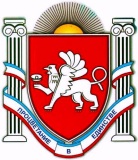 РЕСПУБЛИКА КРЫМАДМИНИСТРАЦИЯ ДЖАНКОЙСКОГО РАЙОНА АДМIНIСТРАЦIЯ ДЖАНКОЙСЬКОГО РАЙОНУ РЕСПУБЛІКИ КРИМКЪЫРЫМ ДЖУМХУРИЕТИ ДЖАНКОЙ БОЛЮГИНИНЪ ИДАРЕСИП О С Т А Н О В Л Е Н И Еот «12»  мая  2015  № 141г. ДжанкойОб организации обучения населениямуниципального образования Джанкойский районспособам защиты и действиям в чрезвычайных ситуаций В соответствии с Федеральным законом от 06.10.2003 № 131-ФЗ  «Об общих принципах организации местного самоуправления в Российской Федерации», Законом Республики Крым от 21.08.2014 № 54-ЗРК «Об основах местного самоуправления в Республике Крым», постановлениями Правительства Российской Федерации от 02.11.2000 № 841 «Об утверждении Положения об организации обучения населения в области гражданской обороны», от 04.09.2003  № 547 «О подготовке населения в области защиты от чрезвычайных ситуаций природного и техногенного характера», постановлением Совета министров Республики Крым от 10.02.2015  № 35 «О подготовке населения в области защиты от чрезвычайных ситуаций природного и техногенного характера», в целях подготовки и обучения различных групп населения на территории Джанкойского района  к действиям в чрезвычайных ситуациях и пропаганды знаний и иной информации в области гражданской обороны и защиты от чрезвычайных ситуаций природного и техногенного характера, Уставом муниципального образования Джанкойский район Республики Крым, администрация Джанкойского района                                             п о с т а н о в л я е т:1.  Утвердить Положение о порядке подготовки и обучения населения в области гражданской обороны и защиты от чрезвычайных ситуаций природного и техногенного характера согласно приложению. 22. Контроль за исполнением данного постановления возложить на заместителя главы администрации Джанкойского района Селиванова Э.А.Глава администрацииДжанкойского района                                                                                А.И. БочаровСОГЛАСОВАНО:Руководитель аппаратаадминистрации Джанкойского района	                   							   С.М. Курандина  «___»____________2015г.Заместитель главы		администрации Джанкойского района                                                                                            Э.А. Селиванов«___»____________2015г.                                                          Начальник юридического отделааппарата администрацииДжанкойского района«___»____________2015г.                                                             Л.С. Сороченко                        						УТВЕРЖДЕНО                         						постановлением администрации                         						Джанкойского района                         						от «12» мая  2015  № 141П О Л О Ж Е Н И Ео порядке подготовки и обучения населения в области гражданской обороны и защиты  от чрезвычайных ситуаций природного и техногенного характера1. Настоящее Положение, разработано в соответствии с Федеральными законами от 21.12.1994 № 68-ФЗ "О защите населения и территорий от чрезвычайных ситуаций природного и техногенного характера", от 12.02.1998                    № 28-ФЗ "О гражданской обороне",  постановлениями Правительства Российской Федерации от 02.11.2000 № 841 "Об утверждении Положения об организации обучения населения в области гражданской обороны", от 04.09.2003 № 547                 "О подготовке населения в области защиты от чрезвычайных ситуаций природного и техногенного характера", определяет основные задачи обучения населения Джанкойского района в области гражданской обороны и защиты от чрезвычайных ситуаций природного и техногенного характера (далее - чрезвычайные ситуации), соответствующие функции органов местного самоуправления и организаций, формы обучения и группы населения, проходящие обязательную подготовку в области гражданской обороны и защиты от чрезвычайных ситуаций.Обучение населения в области гражданской обороны и защиты от чрезвычайных ситуаций осуществляется в рамках единой системы подготовки населения в области гражданской обороны и защиты от чрезвычайных ситуаций  и является обязательным. Обучение населения в области гражданской обороны и защиты от чрезвычайных ситуаций в организациях, по месту работы граждан, осуществляется по программам, разрабатываемым учреждениями и организациями на основе примерных программ с учетом требований государственных образовательных стандартов и утверждаемым Министерством Российской Федерации по делам гражданской обороны, чрезвычайным ситуациям и ликвидации последствий стихийных бедствий.2. Основными задачами обучения населения в области гражданской обороны и защиты от чрезвычайных ситуаций являются:22.1. Обучение населения правилам поведения, основным способам защиты и действиям в чрезвычайных ситуациях, защиты от опасностей, возникших при ведении военных действий или вследствие этих действий, порядку действий по сигналам оповещения, приемам оказания первой медицинской помощи пострадавшим, правилам пользования средствами индивидуальной и коллективной защиты.2.2 Совершенствование практических навыков руководителей организаций, а также председателя комиссии по чрезвычайным ситуациям органа местного самоуправления в области гражданской обороны и защиты от чрезвычайных ситуаций, проведении мероприятий по гражданской обороне и по предупреждению чрезвычайных ситуаций и ликвидации их последствий.2.3.  Выработка у руководителей всех уровней навыков управления силами и средствами, входящими в состав местного звена территориальной подсистемы единой государственной системы предупреждения и ликвидации чрезвычайных ситуаций (далее - звено РСЧС).2.4. Практическое усвоение уполномоченными работниками в ходе учений и тренировок порядка действий при различных режимах функционирования единой государственной системы предупреждения и ликвидации чрезвычайных ситуаций, а также при проведении аварийно-спасательных и других неотложных работ.2.5. Овладение личным составом нештатных аварийно-спасательных формирований  (далее - формирования) приемами и способами действий по защите населения, материальных и культурных ценностей от опасностей, возникающих при ведении военных действий или вследствие этих действий, а также при возникновении чрезвычайных ситуаций.3. Подготовку в области гражданской обороны и защиты от чрезвычайных ситуаций проходят:3.1. Работающее население (лица, занятые в сфере производства и обслуживания, не включенные в состав звена РСЧС).3.2.  Неработающее население (лица, не занятые в сфере производства и обслуживания).3.3. Обучающиеся (лица, обучающиеся в общеобразовательных учреждениях и учреждениях начального, среднего и высшего профессионального образования).3      	3.4.  Руководители и работники, осуществляющие управление гражданской обороной и входящие в состав звена РСЧС (уполномоченные решать задачи в области гражданской обороны и защиты от чрезвычайных ситуаций муниципального образования и организаций, председатель созданной комиссии муниципального образования Джанкойский район по вопросам чрезвычайных ситуаций и обеспечению пожарной безопасности (далее-комиссия по ЧС и ОПБ)). 4. Формы обучения в области гражданской обороны и защиты от чрезвычайных ситуаций (по группам обучаемых) для лиц, впервые назначенных на должность, связанную с выполнением обязанностей в области гражданской обороны и защиты от чрезвычайных ситуаций, переподготовка или повышение квалификации в течение первого года работы является обязательной.4.1. Руководители организаций, уполномоченные работники, председатель комиссии по ЧС и ОПБ:а) самостоятельная работа с нормативными документами по вопросам организации, планирования и проведения мероприятий по гражданской обороне;б) переподготовка и повышение квалификации в образовательных учреждениях  по делам гражданской обороны, чрезвычайным ситуациям и ликвидации последствий стихийных бедствий, образовательных учреждениях дополнительного профессионального образования, имеющих соответствующую лицензию, учебно-методических центрах и на курсах гражданской обороны не реже одного раза в 5 лет;в) участие в учениях, тренировках и других плановых мероприятиях по гражданской обороне.4.2.  Работающее население:а) проведение занятий по месту работы;б) участие в учениях, тренировках и других плановых мероприятиях по гражданской обороне и защите от чрезвычайных ситуаций;в) индивидуальное изучение способов защиты от опасностей, возникающих при ведении военных действий или вследствие этих действий, и защиты от чрезвычайных ситуаций;4.3.  Неработающее население (по месту жительства):4а) посещение мероприятий, проводимых по тематике гражданской обороны и защиты от чрезвычайных ситуаций (беседы, лекции, вечера вопросов и ответов, консультации, показ учебных фильмов и др.);б) участие в учениях и тренировках по гражданской обороне по месту жительства;в) чтение памяток, листовок и пособий, прослушивание радиопередач и просмотр телепрограмм по тематике гражданской обороны и защиты от чрезвычайных ситуаций;4.4.  Обучающиеся:а) обучение (в учебное время) по соответствующим программам в рамках курса "Основы безопасности жизнедеятельности" и дисциплины "Безопасность жизнедеятельности";б) участие в учениях и тренировках по гражданской обороне и защите от чрезвычайных ситуаций;в) чтение памяток, листовок и пособий, прослушивание радиопередач и просмотр телепрограмм по тематике гражданской обороны и защиты от чрезвычайных ситуаций;4.5.  Личный состав формирований и служб:а) повышение квалификации руководителей формирований и служб в Государственной бюджетной организации «Учебно-методический центр по гражданской обороне и чрезвычайным ситуациям Республике Крым», образовательных учреждениях дополнительного профессионального образования и на курсах гражданской обороны;б) проведение занятий с личным составом формирований и служб по месту работы;в) участие в учениях и тренировках по гражданской обороне и защите от чрезвычайных ситуаций.5. Совершенствование знаний, умений и навыков населения в области гражданской обороны и защиты от чрезвычайных ситуаций осуществляется в ходе проведения командно-штабных, тактико-специальных и комплексных учений и тренировок:55.1.  Командно-штабные учения продолжительностью до 3 суток проводятся в муниципальном образовании  1 раз в 3 года. Командно-штабные учения или штабные тренировки в организациях проводятся 1 раз в год продолжительностью до 1 суток.5.2.  Тактико-специальные учения продолжительностью до 8 часов проводятся с участием аварийно-спасательных служб и аварийно-спасательных формирований (далее - формирования) организаций 1 раз в 3 года, а с участием формирований постоянной готовности - 1 раз в год.5.3.  Комплексные учения продолжительностью до 2 суток проводятся 1 раз в 3 года в организациях, имеющих опасные производственные объекты, а также в лечебно-профилактических учреждениях, имеющих более 600 коек. В других организациях 1 раз в 3 года проводятся тренировки продолжительностью до 8 часов.5.4.  Тренировки в образовательных учреждениях начального, среднего и высшего профессионального образования проводятся ежегодно.5.5.  Лица, привлекаемые на учения и тренировки в области защиты от чрезвычайных ситуаций, должны быть проинформированы о возможном риске при их проведении.6. Финансирование подготовки руководителей и работников, осуществляющих управление гражданской обороной,  подготовки неработающего населения, а также проведения органом местного самоуправления учений и тренировок осуществляется в соответствии с законодательством Российской Федерации за счет средств  бюджета органов местного самоуправления.7. Финансирование подготовки работающего населения в области гражданской обороны и защиты от чрезвычайных ситуаций, подготовки и аттестации формирований, а также проведения организациями учений и тренировок осуществляется за счет организаций._______________ПОЯСНИТЕЛЬНАЯ ЗАПИСКАк проекту постановления администрации«Об организации обучения населения муниципального образования Джанкойский район способам защиты и действиям в чрезвычайных ситуаций»           1. Обоснование необходимости принятия акта.Проект постановления разработан заведующим сектором по вопросам чрезвычайных ситуаций отдела по вопросам чрезвычайных ситуаций гражданской обороне и профилактике терроризма администрации Семенченко С.В., во исполнение  Федерального закона от 06.10.2003 № 131-ФЗ  «Об общих принципах организации местного самоуправления в Российской Федерации», Закона Республики Крым от 21.08.2014 № 54-ЗРК «Об основах местного самоуправления в Республике Крым», постановлений Правительства Российской Федерации от 02.11.2000 № 841 «Об утверждении Положения об организации обучения населения в области гражданской обороны», от 04.09.2003  № 547 «О подготовке населения в области защиты от чрезвычайных ситуаций природного и техногенного характера», постановления Совета министров Республики Крым от 10.02.2015 г. № 35 «О подготовке населения в области защиты от чрезвычайных ситуаций природного и техногенного характера». 2.  Цель и пути ее достижения.    	 Повышение готовности населения к умелым и адекватным действиям в условиях угрозы и возникновения опасностей при чрезвычайных ситуациях, ведении военных действий или вследствие этих действий.	3. Правовые основания.Постановления Правительства Российской Федерации от 02.11.2000 г. № 841 «Об утверждении Положения об организации обучения населения в области гражданской обороны», от 04.09.2003 № 547 «О подготовке населения в области защиты от чрезвычайных ситуаций природного и техногенного характера», постановление Совета министров Республики Крым от 10.02.2015 № 35                           «О подготовке населения в области защиты от чрезвычайных ситуаций природного и техногенного характера».24. Финансово – экономические основания.Выполнение данного постановления не требует дополнительных материальных и других затрат.      	5. Позиция заинтересованных органов власти.      	Выполнение требований законодательства Российской Федерации в части осуществления мероприятий в сфере гражданской обороны и защиты населения от чрезвычайных ситуаций техногенного и природного характера на территории Джанкойского района.     	  6.  Региональный аспект.         Проект постановления не касается вопроса развития административно-территориальной единицы.      	 7. Общественное обсуждение.      	 Проект постановления не требует общественного обсуждения.      	 8. Способ рассылки.      	В бумажном виде, согласно списку рассылки (прилагается).Заведующий сектором по вопросамчрезвычайных ситуаций отдела по вопросамчрезвычайных ситуаций, гражданскойобороны и профилактике терроризма администрации	            С.В.Семенченко«____» ____________ .      Список рассылкипостановления«Об организации обучения населения муниципального образования Джанкойский район способам защиты и действиям в чрезвычайных ситуаций»«12» мая .      1. Отдел делопроизводства и контроля аппарата администрации Джанкойского района.2. Юридический отдел аппарата администрации.3.Отдел по вопросам чрезвычайных ситуаций, гражданской обороны и профилактике терроризма администрации Джанкойского района.4. Сельские поселения Джанкойского района.Заведующий сектором по вопросамчрезвычайных ситуаций отдела по вопросамчрезвычайных ситуаций, гражданскойобороны и профилактике терроризма администрации	            С.В.Семенченко«____» ____________ .      Заведующий сектором по вопросам чрезвычайных ситуаций отдела по вопросам ЧС, ГО и профилактике терроризма администрации Джанкойского района                                                 С.В.Семенченко«____»_______________________2015г.Начальник отдела делопроизводства иконтроля аппарата администрации Джанкойского района                                  А.В. Овчинникова«____»_______________________2015г.